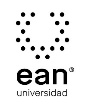 FICHA TÉCNICA DE CONSTRUCCIÓN DEL ÍTEMFICHA TÉCNICA DE CONSTRUCCIÓN DEL ÍTEMNo. Ítem: 1No. Ítem: 1No. Ítem: 1DATOS DEL ÍTEMDATOS DEL ÍTEMDATOS DEL AUTORPrograma académico: Ingeniería QuímicaPrograma académico: Ingeniería QuímicaPrueba: Principios Básicos y Cálculos en IngenieríaPrueba: Principios Básicos y Cálculos en IngenieríaPrueba: Principios Básicos y Cálculos en IngenieríaPrueba: Principios Básicos y Cálculos en IngenieríaPrueba: Principios Básicos y Cálculos en IngenieríaPrueba: Principios Básicos y Cálculos en IngenieríaÍTEM: COMPETENCIA ESPECÍFICA, CONTEXTO, ENUNCIADO Y OPCIONES DE RESPUESTAÍTEM: COMPETENCIA ESPECÍFICA, CONTEXTO, ENUNCIADO Y OPCIONES DE RESPUESTAÍTEM: COMPETENCIA ESPECÍFICA, CONTEXTO, ENUNCIADO Y OPCIONES DE RESPUESTACompetencia específica señalada en el syllabus, que evalúa este ítem:Determina la masa que entra o sale de una unidad de proceso a partir de un flujo volumétrico, composición molar o en peso, incluyendo sólidos, líquidos y gases.Competencia específica señalada en el syllabus, que evalúa este ítem:Determina la masa que entra o sale de una unidad de proceso a partir de un flujo volumétrico, composición molar o en peso, incluyendo sólidos, líquidos y gases.Competencia específica señalada en el syllabus, que evalúa este ítem:Determina la masa que entra o sale de una unidad de proceso a partir de un flujo volumétrico, composición molar o en peso, incluyendo sólidos, líquidos y gases.CONTEXTO - Caso - situación problémica:La extractora más grande de jugo de naranja se encuentra realizando sus estudios de ganancia. Para lo anterior, lo han contratado a usted como ingeniero para realizar el balance de materia del proceso y evaluar sus ganancias. La compañía exprime 275 galones de jugo al día, los cuales se dividen de la siguiente manera: El 82% del jugo extraído se vende a un procesador que fabrica jugo concentrado congelado. El procesador paga 0.75 pesos por libra de sólido de jugo. Un 17% del jugo se embotellará para la venta como jugo fresco en el mercado local, donde se venden a 3 pesos por botella de 2 litros. Los dueños de la compañía han decidido que el resto del jugo exprimido será regalado a los trabajadores. Nota: Se sabe de la bibliografía que el jugo es un 88% en peso de H2O y que la densidad de una dilución del 12% en peso de fructosa-agua a 20°C es de 1.047 g/mL.CONTEXTO - Caso - situación problémica:La extractora más grande de jugo de naranja se encuentra realizando sus estudios de ganancia. Para lo anterior, lo han contratado a usted como ingeniero para realizar el balance de materia del proceso y evaluar sus ganancias. La compañía exprime 275 galones de jugo al día, los cuales se dividen de la siguiente manera: El 82% del jugo extraído se vende a un procesador que fabrica jugo concentrado congelado. El procesador paga 0.75 pesos por libra de sólido de jugo. Un 17% del jugo se embotellará para la venta como jugo fresco en el mercado local, donde se venden a 3 pesos por botella de 2 litros. Los dueños de la compañía han decidido que el resto del jugo exprimido será regalado a los trabajadores. Nota: Se sabe de la bibliografía que el jugo es un 88% en peso de H2O y que la densidad de una dilución del 12% en peso de fructosa-agua a 20°C es de 1.047 g/mL.CONTEXTO - Caso - situación problémica:La extractora más grande de jugo de naranja se encuentra realizando sus estudios de ganancia. Para lo anterior, lo han contratado a usted como ingeniero para realizar el balance de materia del proceso y evaluar sus ganancias. La compañía exprime 275 galones de jugo al día, los cuales se dividen de la siguiente manera: El 82% del jugo extraído se vende a un procesador que fabrica jugo concentrado congelado. El procesador paga 0.75 pesos por libra de sólido de jugo. Un 17% del jugo se embotellará para la venta como jugo fresco en el mercado local, donde se venden a 3 pesos por botella de 2 litros. Los dueños de la compañía han decidido que el resto del jugo exprimido será regalado a los trabajadores. Nota: Se sabe de la bibliografía que el jugo es un 88% en peso de H2O y que la densidad de una dilución del 12% en peso de fructosa-agua a 20°C es de 1.047 g/mL.ENUNCIADO:De acuerdo con el caso anterior, ¿cuáles son las ventas anuales totales (pesos/año) de la compañía?ENUNCIADO:De acuerdo con el caso anterior, ¿cuáles son las ventas anuales totales (pesos/año) de la compañía?ENUNCIADO:De acuerdo con el caso anterior, ¿cuáles son las ventas anuales totales (pesos/año) de la compañía?Opciones de respuesta
a. 443 pesos/día.b. 161,695 pesos/año.c. 695,804 pesos/año.d. 97,090 peso/año.Opciones de respuesta
a. 443 pesos/día.b. 161,695 pesos/año.c. 695,804 pesos/año.d. 97,090 peso/año.Opciones de respuesta
a. 443 pesos/día.b. 161,695 pesos/año.c. 695,804 pesos/año.d. 97,090 peso/año.Opciones de respuesta
a. 443 pesos/día.b. 161,695 pesos/año.c. 695,804 pesos/año.d. 97,090 peso/año.Opciones de respuesta
a. 443 pesos/día.b. 161,695 pesos/año.c. 695,804 pesos/año.d. 97,090 peso/año.Opciones de respuesta
a. 443 pesos/día.b. 161,695 pesos/año.c. 695,804 pesos/año.d. 97,090 peso/año.Opciones de respuesta
a. 443 pesos/día.b. 161,695 pesos/año.c. 695,804 pesos/año.d. 97,090 peso/año.Opciones de respuesta
a. 443 pesos/día.b. 161,695 pesos/año.c. 695,804 pesos/año.d. 97,090 peso/año.Opciones de respuesta
a. 443 pesos/día.b. 161,695 pesos/año.c. 695,804 pesos/año.d. 97,090 peso/año.JUSTIFICACIÓN DE OPCIONES DE RESPUESTAJUSTIFICACIÓN DE OPCIONES DE RESPUESTAJUSTIFICACIÓN DE OPCIONES DE RESPUESTAPor qué NO es a: porque no realiza la conversión de pesos por año que es la solicitada.Por qué NO es a: porque no realiza la conversión de pesos por año que es la solicitada.Por qué NO es a: porque no realiza la conversión de pesos por año que es la solicitada.Por qué NO es c: porque no tiene en cuenta el porcentaje de agua en la venta de jugo sólido.Por qué NO es c: porque no tiene en cuenta el porcentaje de agua en la venta de jugo sólido.Por qué NO es c: porque no tiene en cuenta el porcentaje de agua en la venta de jugo sólido.Por qué NO es d: porque solo tiene en cuenta la venta de jugo para procesar.Por qué NO es d: porque solo tiene en cuenta la venta de jugo para procesar.Por qué NO es d: porque solo tiene en cuenta la venta de jugo para procesar.CLAVE Y JUSTIFICACIÓN.La clave es b porque tiene en cuenta todos los flujos del procesos y las ecuaciones de conversión.CLAVE Y JUSTIFICACIÓN.La clave es b porque tiene en cuenta todos los flujos del procesos y las ecuaciones de conversión.CLAVE Y JUSTIFICACIÓN.La clave es b porque tiene en cuenta todos los flujos del procesos y las ecuaciones de conversión.ESPECIFICACIONES DE DISEÑO: DIBUJOS, ECUACIONES Y / O GRÁFICOS:ESPECIFICACIONES DE DISEÑO: DIBUJOS, ECUACIONES Y / O GRÁFICOS:ESPECIFICACIONES DE DISEÑO: DIBUJOS, ECUACIONES Y / O GRÁFICOS: